Četrtek, 14.5.20201.ura:MATPonavljanje in utrjevanje Danes boš ponovil/a  vse, kar si se naučil/a  o pisnem množenju, geometrijskih likih in telesih, o simetriji in vzorcih. V interaktivnem gradivu –Radovednih pet prelistaj in seveda preberi snov  internetne strani, rešuj tam, kjer je označen svinčnik. Lahko pa si prepišeš nalogo oz. račune tudi v zvezek ( lahko tudi iz DZ). Pri vsakem poglavju reši vsaj 3 račune, nariši like, telesa…       4. Naloge in račune si lahko izmisliš tudi sam/a in jih narediš v zvezek-               poslikaš in mi pošlješ( če želiš).Naslednjo uro začnemo s pisnim deljenjem, poštevanka mora biti utrjena!2.ura: ŠPO1. Najprej opravi lahkoten tek - 5 min.  Nato opravi gimnastične vaje za ogrevanje. 2. Vzameš kolebnico (če je nimaš, lahko tudi navadno vrv).Izvajaj naslednje vaje.-	Sonožno preskakovanje kolebnice naprej-	Enonožno preskakovanje kolebnice-	Sonožno preskakovanje kolebnice nazaj-	Enonožno preskakovanje kolebnice v lahnem teku naprejVsako vajo opravljaj 4-5 minut. Na koncu opravi raztezne vaje.3.ura: NITČe nisi česa znal povezati oz. pobarvati v 1. nalogi (DZ,str. 82), lahko vprašaš za rešitev v petek- preko Zooma.V kraljestvu glivPreberi besedilo v  DZ, na strani 83, ki je v modrem območju. Podčrtaj ga z barvico in ravnilom.Gobe in plesni uvrščamo med kraljestvo gliv.Ali potrebujejo svetlobo? DZ, str. 83 - 1. naloga – poveži slike z ustreznimi besednimi zvezami.-2. naloga – izpolni razpredelnico (nariši). Preberi moram vedeti.        5.   Prepiši v zvezek :                                               KRALJESTVO GLIVGlive živijo v vseh življenjskih okoljih, celo na človeški koži.UŽITNE GLIVE: nekatere vrste gob, plemenite plesni.NEUŽITNE GLIVE: strupene gobe, krušna plesen na kruhu …Glive so v naravi zelo pomembne, saj razkrajajo odmrle organizme.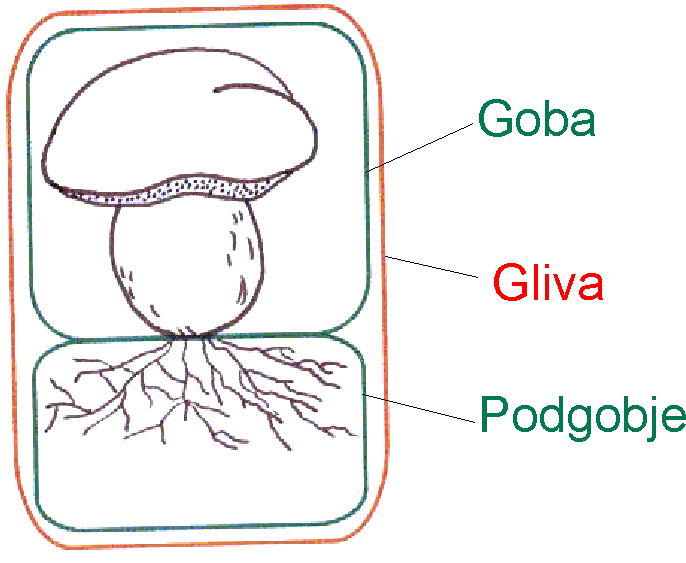 4.ura:GUM5.ura:SLJ  Kako izrekamo zahvalo?1. Preberi snov v DZ na strani 82, 83.- 1. in 2.  nalogo reši ustno.- 3. naloga – dopolni povedi.- 4. naloga – preberi besedila v oblačkih in ustno odgovori.- Napiši naslov v zvezek: Zahvala in prepiši besedilo pod Dopolni in pomni ( vstavi še dve besedi-v pomoč ti je lahko 2.naloga.6.ura: DOD/DOPPonavljamo (poklici, vejice)1. Poimenovanjem za različne poklice pripiši ženske oblike.vrtnar _________________________                  arhitekt ___________________________igralec ________________________                   novinar ___________________________znanstvenik ____________________                   živinozdravnik _____________________2. Ustrezno poveži.3. Vstavi vejice, kjer je potrebno.Mama je na vrtu posadila solato peteršilj redkev in korenje. V dedkovem sadovnjaku rastejo jablane hruške in slive. Na izletu smo si ogledali Celje in njegovo okolico.Na mizi so bili zanimivi pogrinjki  kristalni kozarci in srebrni pribor. KrovecKrojačKmetStrugarRudarpridobiva rudo.kroji in šiva obleke, perilo in druge tekstilne izdelke. skrbi za živali in pridelavo poljščin.s strešno kritino pokriva strehe različnih objektov.s struženjem obdeluje kovino.